変化と対応　まとめテスト氏名(　　　　　　　　)　　得点　　　　　　　１　　次のxとyの関係を式に表しなさい。また，そのときの比例定数をいいなさい。⑴　プルトップ1000個をx人でy個ずつ集めた。　　　　　　　　　　　　　　　　　　　　　　　　式（　　　　　　）比例定数（　　　　　）⑵　ジュースを毎分80本製造できる機械で，x分間に製造したジュースy本　　式（　　　　　　）比例定数（　　　　　）２	次のxとyの関係を式に表しなさい。　 (1)　 yはxに比例し，x＝5のときy＝－15です。　　式（　　　　　　）(2) yはxに反比例し，x＝6とき，y＝5である。　　式（　　　　　　）３	下の図に，次のグラフをかきなさい。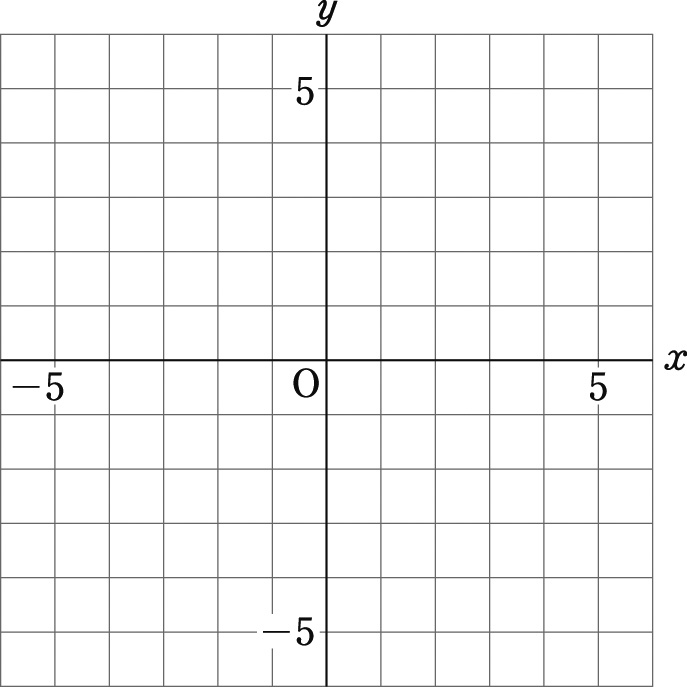 (1)　y＝(2)　y＝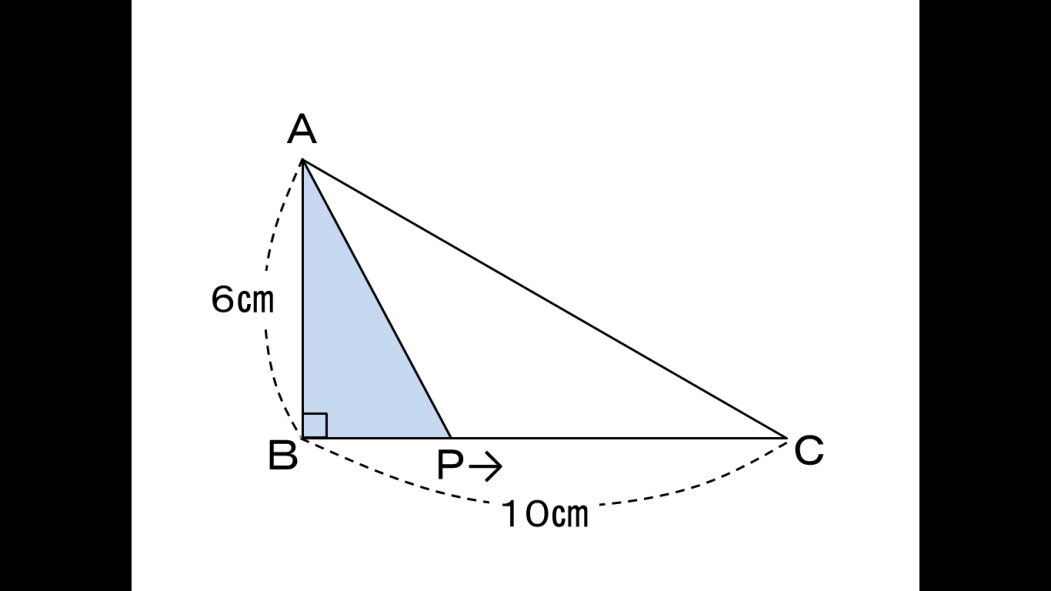 ４　　右の図のような、ＡＢ＝6㎝、ＢＣ＝10㎝、∠Ｂ＝90°の直角三角形ＡＢＣがある。点Ｐは、点Ｂを出発し、秒速1㎝で辺ＢＣ上をＣまで動く。点ＰがＢを出発してからｘ秒後の△ＡＢＰの面積をｙ㎠として、次の問いに答えなさい。(1)　点ＰがＢを出発してから4秒後の△ＡＢＰの面積を求　めなさい。（　　　　　　）(2)　点ＰがＢからＣまで動くとき、ｙをｘの式で表しなさい。また、そのときの変域を求めなさい。式（　　　　　　　　）　変域（　　　　　　　　　）(3)　△ＡＢＰの面積が10㎠になるのは、点ＰがＢを出発してから何秒後ですか。　　　　　　　　　　　　　（　　　　　　）秒後５　毎分５Ｌの割合で水を入れると、18分でいっぱいになる水そうがある。この水そうに毎分ｘＬの割合で水を入れるとき、いっぱいになるまでの時間をｙ分として、ｙをｘの式で表しなさい。ｙ＝（　　　　　　）変化と対応　まとめテスト氏名(　　　解　答　　　)　　得点　　　　　　　１　　次のxとyの関係を式に表しなさい。また，そのときの比例定数をいいなさい。（各7点）⑴　プルトップ1000個をx人でy個ずつ集めた。　　　　　　　　　　　　　　　　　　　　　　　　式（　ｙ＝１０００／ｘ）比例定数（１０００　）⑵　ジュースを毎分80本製造できる機械で，x分間に製造したジュースy本　　式（　ｙ＝８０ｘ　）比例定数（　８０　　）２	次のxとyの関係を式に表しなさい。（各８点）　 (1)　 yはxに比例し，x＝5のときy＝－15です。　　式（　ｙ＝－３ｘ　）(2) yはxに反比例し，x＝6とき，y＝5である。　　式（　ｙ＝３０／ｘ　）３	下の図に，次のグラフをかきなさい。（各８点）(1)　y＝(2)　y＝４　　右の図のような、ＡＢ＝6㎝、ＢＣ＝10㎝、∠Ｂ＝90°の直角三角形ＡＢＣがある。点Ｐは、点Ｂを出発し、秒速1㎝で辺ＢＣ上をＣまで動く。点ＰがＢを出発してからｘ秒後の△ＡＢＰの面積をｙ㎠として、次の問いに答えなさい。（各８点）(1)　点ＰがＢを出発してから4秒後の△ＡＢＰの面積を求　めなさい。（　　１２㎠　　　）(2)　点ＰがＢからＣまで動くとき、ｙをｘの式で表しなさい。また、そのときの変域を求めなさい。式（　ｙ＝３ｘ　　）　変域（　　０≦ｘ≦１０　　）(3)　△ＡＢＰの面積が10㎠になるのは、点ＰがＢを出発してから何秒後ですか。　　　　　　　　　　　　　（　　１０／３　　）秒後５　毎分５Ｌの割合で水を入れると、18分でいっぱいになる水そうがある。この水そうに毎分ｘＬの割合で水を入れるとき、いっぱいになるまでの時間をｙ分として、ｙをｘの式で表しなさい。（８点）ｙ＝（　９０／ｘ　　）